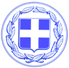 Κως, 3 Νοεμβρίου 2016    					ΔΕΛΤΙΟ ΤΥΠΟΥ 	    Ο Αντιδήμαρχος κ.Δαυίδ Γερασκλής έκανε την ακόλουθη δήλωση για τον αιφνίδιο θάνατο εργαζόμενου στην καθαριότητα του Δήμου Κω, σήμερα το πρωί:‘’Θέλω να εκφράσω την βαθιά οδύνη που νιώθουμε όλοι μας για το θάνατο του συνεργάτη μας και εργαζόμενου στον τομέα καθαριότητας του Δήμου Κω. Μια ανθρώπινη ζωή, το νήμα της οποίας κόβεται αιφνίδια, κοστίζει σε όλους μας.Περισσότερο κοστίζει στην οικογένεια του εκλιπόντος, στους φίλους και στους συναδέλφους του.Εκ μέρους του Δήμου Κω θέλω να εκφράσω τα θερμά συλλυπητήρια στην οικογένειά του.Ο Δήμαρχος Κω κ.Κυρίτσης έδωσε ήδη εντολή στην Πρόεδρο της ΚΕΚΠΑΠΥΑΣ κ.Πη να συνδράμει σε ότι χρειαστεί η οικογένειά του αυτές τις δύσκολες ώρες.’’ 		  Γραφείο Τύπου Δήμου Κω